INDICAÇÃO Nº 135/2016Sugere ao Poder Executivo Municipal que efetue operação tapa-buracos em Rua do Residencial Furlan. Excelentíssimo Senhor Prefeito Municipal, Nos termos do Art. 108 do Regimento Interno desta Casa de Leis, dirijo-me a Vossa Excelência para sugerir que, por intermédio do Setor competente, efetue operação tapa-buracos no cruzamento das Ruas Antônio Furlan com José Furlan, Residencial Furlan.Justificativa:O cruzamento vem gerando reclamações devido às avarias que vem provocando nos veículos. Após as fortes chuvas os buracos aumentaram água se acumulou e com a chegada do sol, os moradores temem a reprodução do mosquito da Dengue. Plenário “Dr. Tancredo Neves”, em 13 de janeiro de 2.016.Gustavo Bagnoli-vereador-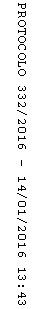 